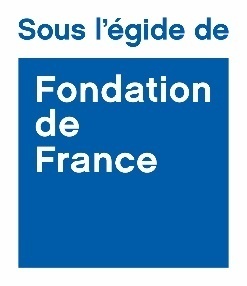 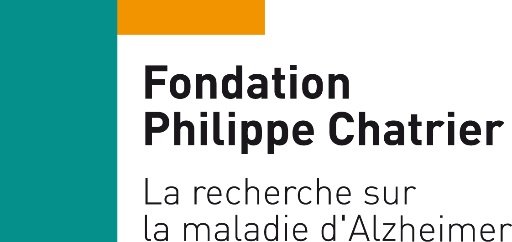 32 rue Guynemer 75006 PARIS www.fondation-chatrier.frBOURSE D’ETUDE SUR LA MALADIE D’ALZHEIMER 35 000 euros Cette bourse est destinée à permettre à un doctorant ou un post-doctorant dans un centre français de passer une année dans un autre centre d’excellence,  étranger, dans le cadre de son parcours hospitalo-universitaire ou de recherche.Elle sera accordée prioritairement à une recherche en sciences médicales, pouvant ouvrir la voie à une avancée thérapeutique ou diagnostique excluant des recherches fondamentales non thérapeutiques, des recherches en sciences humaines et sociales. Date limite d’envoi de la lettre d’intention et du Curriculum Vitae :15  octobre 2019 minuit.Réponse : 31 octobre 2019Pour les dossiers sélectionnés, date limite d’envoi du dossier complet: 20  novembre 2019  minuitAdresse d’envoi : catherinesabbag-nahoum@wanadoo.frIdentification du projet TITRE DU PROJETINFORMATIONS CONCERNANT LE CANDIDATNom, Prénom : GradeTitreOrganisme de rattachement Courriel Adresse postaleTéléphoneFax INFORMATIONS CONCERNANT L’EQUIPE D’ACCUEILNuméro d’identification du laboratoire et/ou de l’unitéNom du LaboratoireNom et grade du coordonnateur du projet Nom du directeur du laboratoireNom de l’équipe (pour les laboratoires multi-équipes) PROJET SCIENTIFIQUE Lettre d’intention du projet, maximum une page.Rationnel Description du  projet Aspects innovantsRésultats attendus Bibliographie